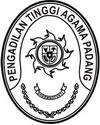 Nomor	: W3-A/          /OT.01.2/X/2021		Oktober 2021Lampiran	: satu lampiranPerihal	: Permohonan Narasumber Evaluator SAKIPYth. Kepala Badan PengawasanMahkamah Agung RIBersama ini kami sampaikan bahwa Pengadilan Tinggi Agama Padang akan menyelenggarakan kegiatan Evaluasi SAKIP Tahun 2021 berupa dokumen Renstra, IKU, RKT, PKT dan Laporan Kinerja satker Pengadilan Tinggi Agama Padang. Kegiatan tersebut direncanakan akan diselenggarakan mulai tanggal 20 sampai dengan 22 Oktober 2021 dengan pesertanya berasal dari Tim SAKIP Pengadilan Tinggi Agama Padang.Untuk pengisian jadwal Evaluasi SAKIP sebagaimana jadwal terlampir, kami mohon perkenan Bapak untuk menugaskan evaluator SAKIP Wilayah Sumatera Barat dari Badan Pengawasan Mahkamah Agung an. Hendra Basry, S.E., M.Ak., C.Fr.A.Demikian surat ini kami sampaikan, atas perkenan Bapak, kami ucapkan terima kasih.Wassalam,KetuaZein AhsanLAMPIRAN SURAT PTA PADANGNOMOR	: TANGGAL	:JADWAL EVALUASI SAKIPPENGADILAN TINGGI AGAMA PADANG20 S.D. 22 OKTOBER 2021Ketua,Zein AhsanWaktuKegiatanAksiRabu, 20 Oktober11.00 – 12.00 WIBPengantarKPTA PadangPenyesuaian jadwal evaluasiEvaluator Bawas13.30 – 15.00Presentasi Renstra, IKU, RKT, PKT dan Lapkin PTA PadangKabag Perencanaan dan Kepegawaian PTAKamis, 21 Oktober08.00 – 12.00Evaluasi dan koreksi RenstraEvaluator Bawas dan Tim SAKIP PTA13.00 – 15.00Evaluasi dan koreksi IKU, PKT, RKTEvaluator Bawas dan Tim SAKIP PTA15.45 – 16.30Lanjutan evaluasi dan koreksi IKU, PKT, RKTEvaluator Bawas dan Tim SAKIP PTAJumat, 22 Oktober08.00 – 10.00Evaluasi dan koreksi LapkinEvaluator Bawas dan Tim SAKIP PTA10.00 – 11.00Evaluasi kegiatanEvaluator Bawas bersama Panitera dan Sekretaris PTA